Дидактический материал: Волшебные тени.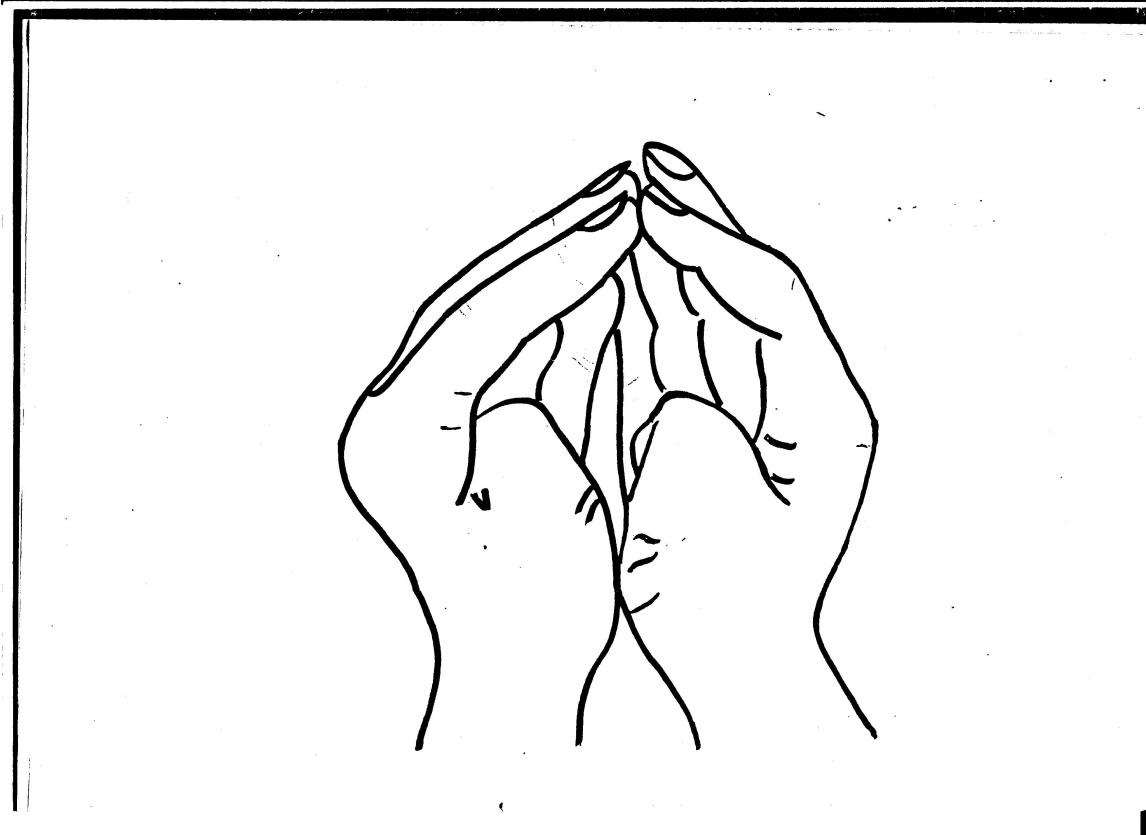 Воспитатель: Муллаянова А.Р.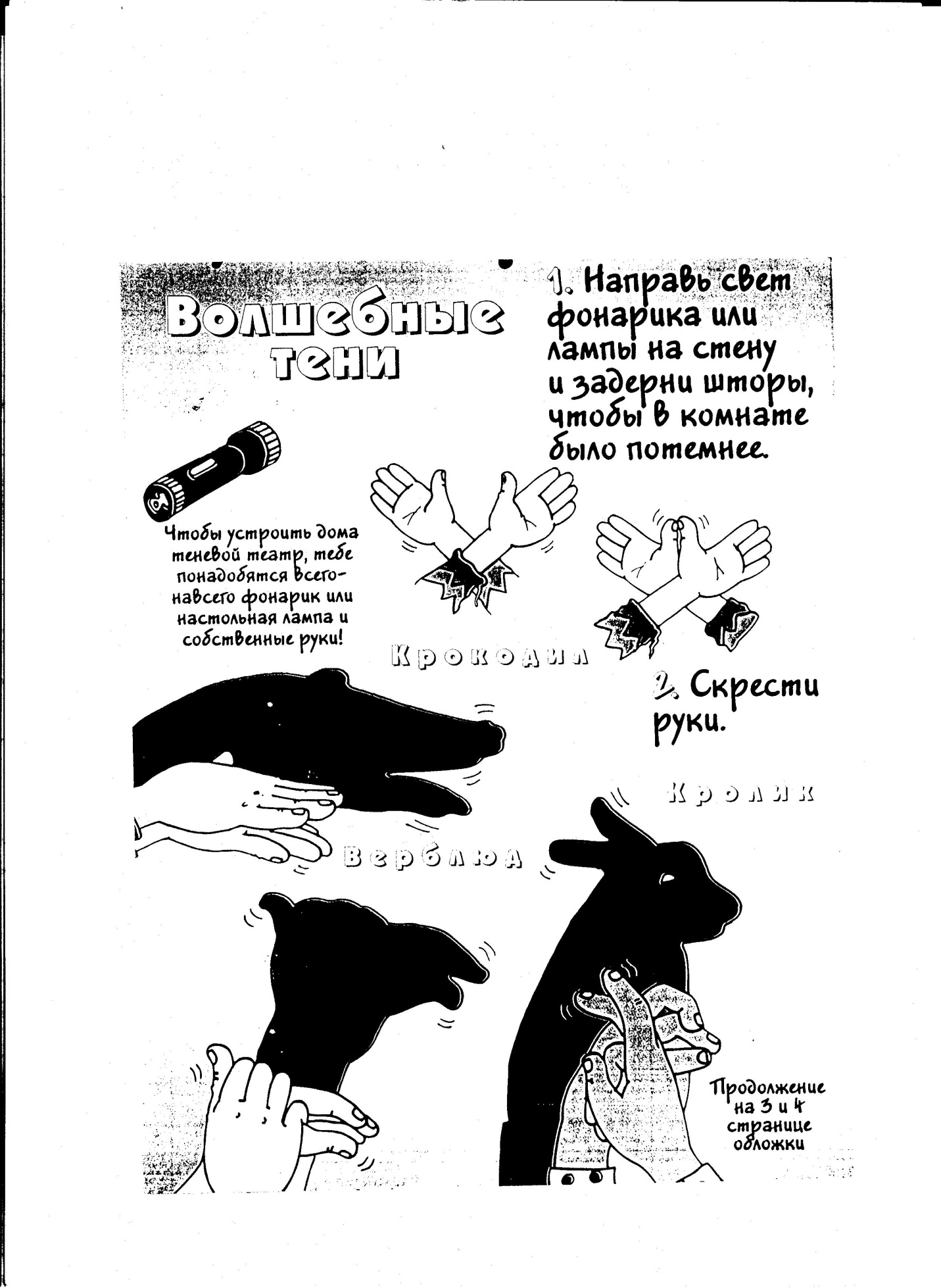 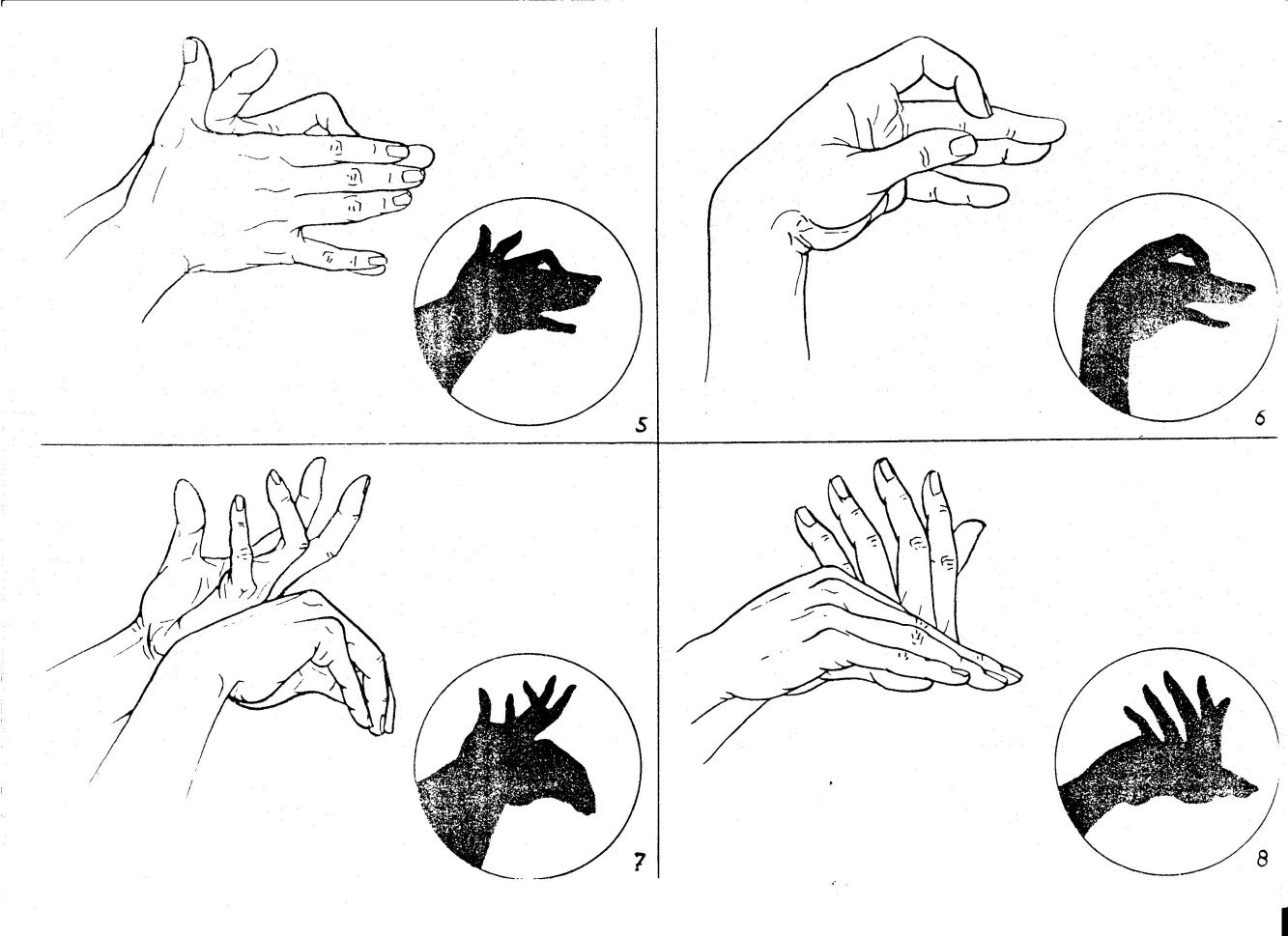 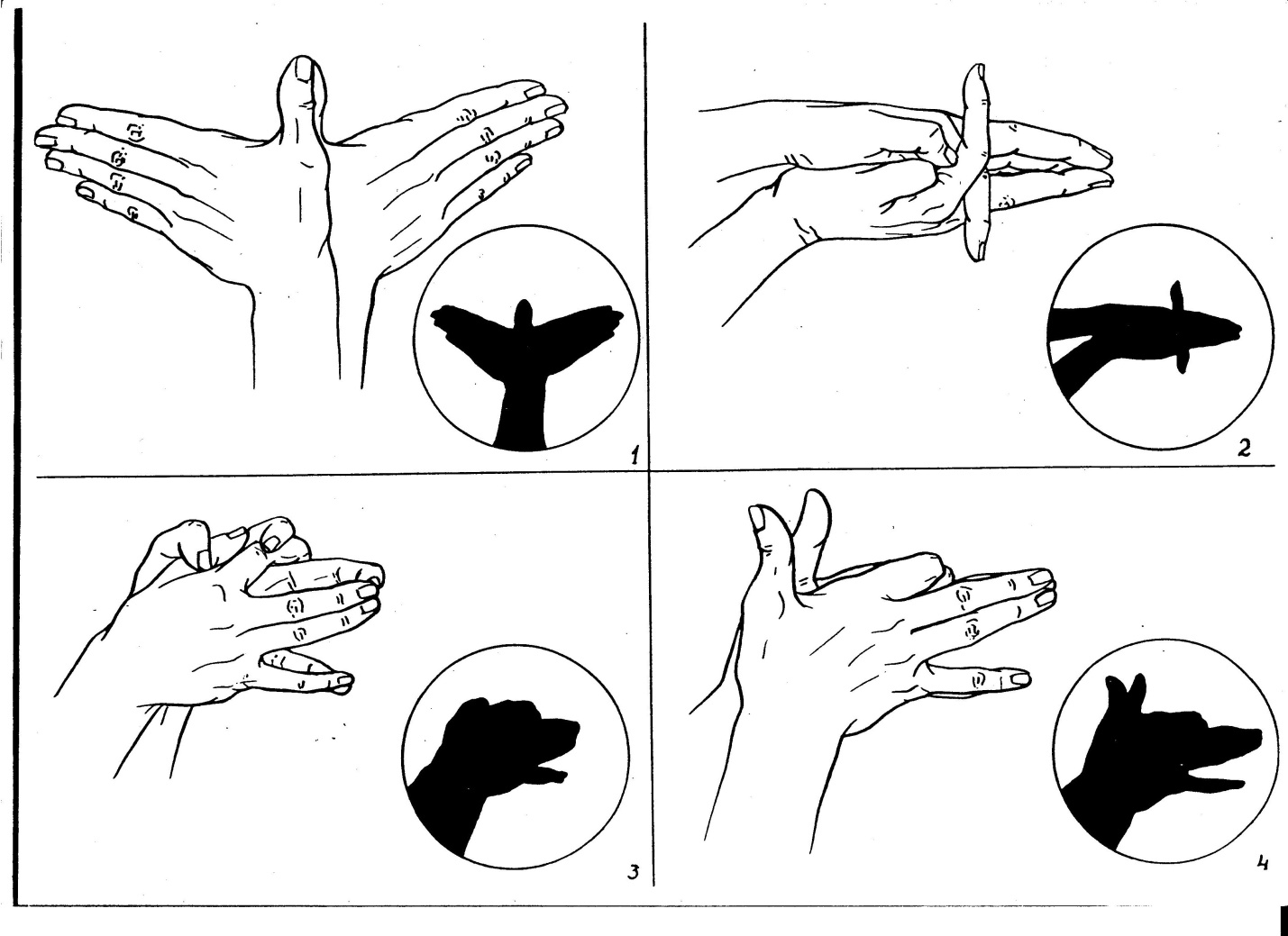 